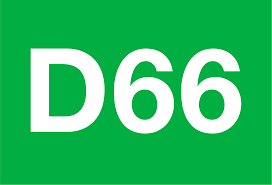 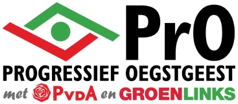 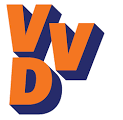 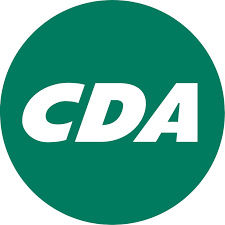 AmendementDe Raad van de gemeente Oegstgeest, in vergadering bijeen op 28 mei 2020;Gehoord hebbende de beraadslagingen tijdens de commissievergaderingen d.d. 7 en 14 mei 2020;Gelezen hebbende:De gebiedsvisie De Geesten d.d. 24 april 2020;Overwegende dat:Kasteel Endegeest in de gebiedsvisie terecht als een iconische openbaar toegankelijke drager van het gebied wordt gezien, waarbij wordt ingezet op openbare functies zoals horeca en congresmogelijkheden;In de gebiedsvisie de mogelijkheid wordt geschetst dat economische noodzaak ertoe zou kunnen nopen de functie van het kasteel te verbreden tot ‘wonen’;Een gecreëerde wijzigingsbevoegdheid bij het college niet noodzakelijk is om dit eventueel te realiseren, daar de gemeenteraad in de toekomst in geval van nood de brede afweging zou kunnen maken deze verruiming mogelijk te maken;De gemeenteraad de functie van het kasteel van dusdanig belang vindt voor het dorp, dat bij eventuele toekomstige wijzigingsvoorstellen daarvan uitsluitend zelf wenst te beslissen;
Besluit:de volgende zinsnede uit beslispunt 1 onder de eerste bullit van ‘Programma Endegeest’ te schrappen:

“Voorgesteld wordt een wijzigingsbevoegdheid op te nemen die voorziet in de mogelijkheid een functiewijziging naar wonen mogelijk te maken wanneer aangetoond kan worden dat dit voor een economische exploitatie vereist is.” En gaat over tot de orde van de dag

Voor de fractie van het CDA		Voor de fractie van VVD	Voor de fractie van PrO
Eibertjan van Blitterswijk		Eric Bouw			Nico JanssenVoor de fractie van D66Arne-Jan VosAmendement nr.:Van:CDA, D66, PrO, VVDOnderwerp	:Woonfunctie KasteelAangenomen met:Verworpen met:*** stemmen voor en *** stemmen tegen*** stemmen voor en *** stemmen tegen